Regulamin  Turnieju Wsi Data i godz. turnieju: 28.06.2015r., godz. 16.00Teren: Teren i boisko Zespołu Szkół w Czerminie Czermin 2B, 63-304 CzerminW rywalizacji Turnieju Wsi mogą brać udział reprezentacje sołectw z terenu LGD „Wspólnie dla Przyszłości”, nie więcej jednak niż 14 drużyn. W skład drużyn wchodzą kobiety, mężczyźni dzieci                 z poszczególnych sołectw. Jeden zawodnik może startować w wielu dyscyplinach. Rywalizacja toczyć się będzie w różnych niżej opisanych konkurencjach. nagrodą w turnieju są puchary za I, II, III miejsce oraz upominki za udział dla każdej z drużyn.    Zgłoszenia na karcie zgłoszeniowej należy dostarczyć do  LGD „Wspólnie dla Przyszłości”,              biuro w Czerminie 47, 63-304 Czermin do 19 czerwca 2015r.Konkurencje:Toczenie opony.Liczba zawodników: 2 osoby: kobieta i mężczyznaPunktacja: od 15 do 1 pkt. ( przy udziale wszystkich miejscowości)Konkurencja na czas.Przebieg:Zawodnik staje na linii startu. Na sygnał gwizdka rozpoczyna toczenie slalomem pomiędzy 5 pachołkami  opony do półmetka( ok 20m). Na półmetku czeka 2 osoba, przejmuje oponę po przekroczeniu linii zawodnika z oponą.(opona musi przekroczyć linię półmetka całą powierzchnią).  Druga osoba wraca tym samym slalomem na metę. Ukończenie konkurencji zalicza się po przekroczeniu mety zawodnika z oponą.Lotanie 3 zawodników na 4 giyrach.Liczba zawodników: 3 osoby w tym co najmniej 1 kobietaPunktacja: od 15 do 1 pkt. ( przy udziale wszystkich miejscowości)Konkurencja na czas.Przebieg:Zawodnikom łączy się nogi  taśmą. Zawodnicy pokonują dystans ok 20m w jedna stronę  i z powrotem ze związanymi nogami.Bieg z workiem pyrekLiczba zawodników: 3 osoby  Punktacja: od 15 do 1 pkt. ( przy udziale wszystkich miejscowości)Konkurencja na czas.Przebieg:Zawodnik zarzuca na plecy worek ziemniaków 15 kg i przebiega dystans 20m, po czym przekazuje worek drugiemu zawodnikowi,  który wraca na metę, przekazuje worek z ziemniakami kolejnemu zawodnikowi na przebiegniecie ostatniego dystansu 20m.Skakanie w workach po pyrkachLiczba zawodników: 4 dzieci w wieku szkoły podstawowej. Punktacja: od 15 do 1 pkt. ( przy udziale wszystkich miejscowości)Konkurencja na czas.Przebieg: Startuje 4 dzieci na dystansie 4x po 20m, przekazując sobie worek na ziemniaki (20kg)Rzut beretemLiczba zawodników: 1- Sołtys lub osoba przez niego wyznaczona przed turniejem.Punktacja: od 15 do 1 pkt. ( przy udziale wszystkich miejscowości)Konkurencja na odległośćKonkurencja polega na jak najdalszym wyrzucie beretu ręką.   Zawodnik ma trzy próby, aby próba była zaliczona beret musi spaść antenką do góry. Odległości z poszczególnych prób nie sumują się. Wygrywa zawody ten, kto w swojej próbie odda rzut beretem na najdalszą odległość. Liczy się najlepsza odległość z trzech prób.Wyścig na kastach po piwie.Liczba zawodników: 4 osoby  w tym co najmniej 2 kobietyPunktacja: od 15 do 1 pkt. ( przy udziale wszystkich miejscowości)Konkurencja na czas.Przebieg:Zawodnicy otrzymują 5 skrzynek od piwa, stają na czwartej, piata skrzynka na końcu zostaje wolna.Wolną skrzynkę podają do przodu i przesuwają  się na skrzynkach, znów podają ostatnią skrzynkę i przesuwają się. Zawodnicy pokonują wyznaczony dystans, zawracają za pachołkiem i wracają na linię startu-mety. Konkurencja kończy się kiedy zawodnicy i wszystkie skrzynki przekroczą linię mety. W przypadku, gdy zawodnik spadnie ze skrzynki sędzia wraca drużynę o jedno przesuniecie do tyłu.Wbijanie gwoździ w pinekLiczba zawodników: 1 kobietaPunktacja: od 15 do 1 pkt. ( przy udziale wszystkich miejscowości)Konkurencja na czas.Przebieg:Startują kobiety. Każda zawodniczka otrzymuje drewniany pinek, konkurencja na czas, kończy się w momencie wbicia 5 gwoździ i podniesieniu młotka do góryStruganie pyrekLiczba zawodników: 1 mężczyznaPunktacja: od 15 do 1 pkt. ( przy udziale wszystkich miejscowości)Konkurencja na czas.Przebieg:Startują mężczyźni, każdy zawodnik ma do obrania 10 ziemniaków. Następnie rzuca ziemniaki do oddalonego o 5 metrów wiadra z wodą. Konkurencja na czas, kończy się w momencie, kiedy zawodnik wrzuci wszystkie ziemniaki do wiadra. Liczy się też dokładność obrania. Z każdy źle obrany ziemniak sędziowie będą odejmować 1 pkt.Rzut piłką lekarską Liczba zawodników: mama, tata, dziecko( szkoła podstawowa)Punktacja: od 15 do 1 pkt. (przy udziale wszystkich miejscowości)Konkurencja na odległość. Przebieg:Pierwszy zawodnik rzuca piłką lekarską do tyłu, kolejny zawodnik rzuca piłką od punktu w którym piłka upadla, następny zawodnik rzuca z drugiego rzutu piłką. Kolejność zawodników dowolna. Liczy się łączna długość wszystkich rzutów.Przelewanie wodyLiczba zawodników: 2 osoby  Punktacja: od 15 do 1 pkt. ( przy udziale wszystkich miejscowości)Konkurencja na czas.Przebieg:Konkurencja polega na przeniesieniu na odcinku 20m wody w kubeczku plastikowym  pokonaniu określonego dystansu i przelaniu wody do 1l. butelki, wróceniu na start               i przekazaniu kubeczka kolejnej osobie. Konkurencja trwa do zapełnienia butelki do pełnej. Turbo kozak – konkurencja dodatkowa (zostanie rozegrana w przypadku równej liczby punktów przez trzy najlepsze drużyny)Liczba zawodników: 1 kobieta  Punktacja: za trafny gol 1 pkt.  Konkurencja na czas.Przebieg:Konkurencja polega na strzeleniu do bramki gola piłką do piłki nożnej mając zasłonięte oczy. Każda z zawodniczek będzie mieć 5 szans na zdobycie punktów.KOLEJNOŚĆ ROZEGRANIA KONKURENCJI MOŻE ULEC ZMIANIE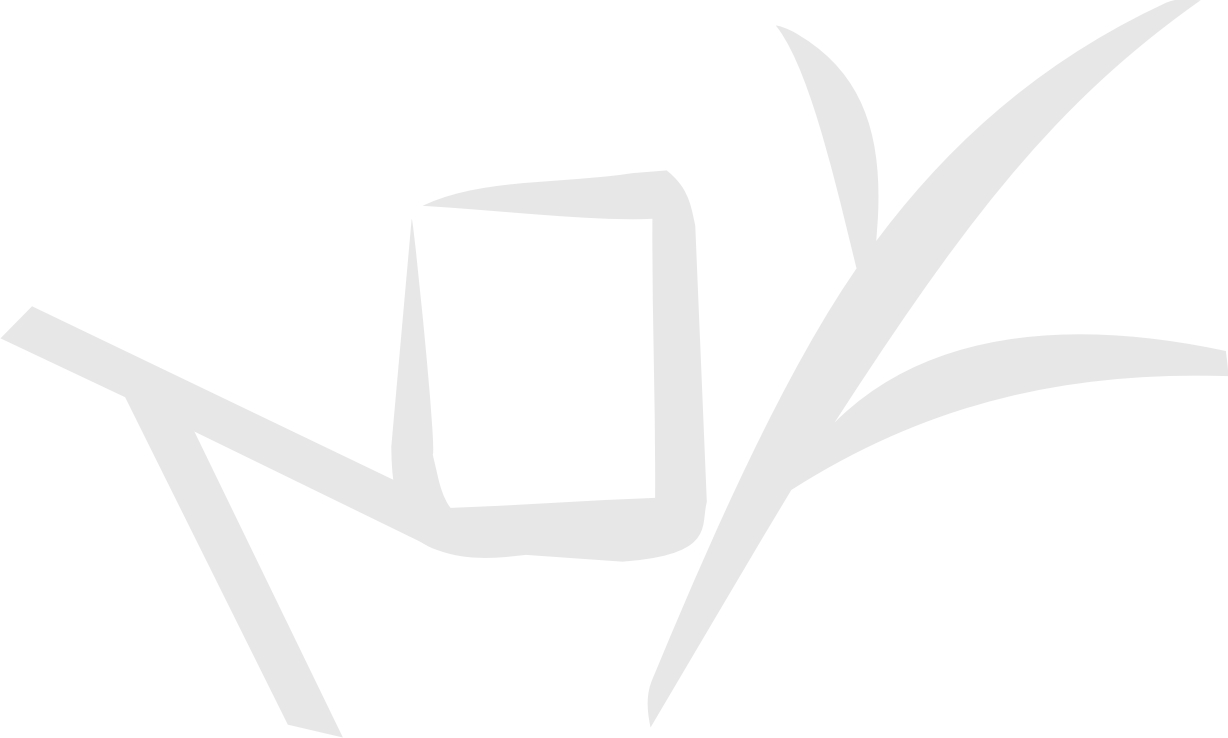 